    An dasStaatliche Schulamt Markdorf Am Stadtgraben 2588677 MarkdorfGutachter/inDiese Antragstellung entspricht dem Wunsch aller Sorgeberechtigten. Datum: _______________________ Schulleitung des SBBZ:_____________________________________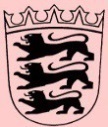 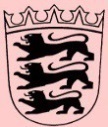 Antrag auf Feststellung/Weiterbewilligung/Änderungdes SBA mit LernortklärungAntrag auf Feststellung/Weiterbewilligung/Änderungdes SBA mit Lernortklärung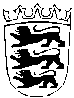 Baden-WürttembergSTAATLICHES SCHULAMT MARKDORFFeststellung (Anlage: Sonderpädagogisches Gutachten des SBBZ)Weiterbewilligung (Anlage: fachliche Stellungnahme des SBBZ)Änderung des SBA: (Anlage: fachliche Stellungnahme des SBBZ)Wechsel des Förderschwerpunktes/BildungsgangesWechsel Inklusion/Kooperative Organisationsform/SBBZSchulwechsel                 Wechsel teilstationär/stationärAufhebungAktuelle Daten Schüler/in NameNameAktuelle Daten Schüler/in VornameNationalitätAktuelle Daten Schüler/in GeburtsdatumGeburtsdatumweibl.   männl.   div.Aktuelle Daten Schüler/in zuständige Schulezuständige SchuleAktuelle Daten Schüler/in SchulbesuchsjahrSchulbesuchsjahrSorge-berechtigteSorgeberechtigte (Mutter, Vater, Vormund)Sorgeberechtigte (Mutter, Vater, Vormund)Sorge-berechtigteName, VornameName, VornameSorge-berechtigteAdresseAdresseSorge-berechtigteTelefonTelefonSorge-berechtigteE-MailE-MailGemeinsame Empfehlung für die zukünftige Beschulung(Schule, Eltern, ggf. Kostenträger)Lernort/Name der SchuleLernort/Name der Schuleallg. Schuleallg. SchuleGemeinsame Empfehlung für die zukünftige Beschulung(Schule, Eltern, ggf. Kostenträger)OrganisationsformOrganisationsformSBBZ                       Kooperative Organisationsform                                     Inklusion  SBBZ                       Kooperative Organisationsform                                     Inklusion  Gemeinsame Empfehlung für die zukünftige Beschulung(Schule, Eltern, ggf. Kostenträger)FörderschwerpunktFörderschwerpunktGemeinsame Empfehlung für die zukünftige Beschulung(Schule, Eltern, ggf. Kostenträger)künftige Klassenstufe/ Bildungsgangkünftige Klassenstufe/ BildungsgangGemeinsame Empfehlung für die zukünftige Beschulung(Schule, Eltern, ggf. Kostenträger)AufnahmedatumAufnahmedatumGemeinsame Empfehlung für die zukünftige Beschulung(Schule, Eltern, ggf. Kostenträger)BefristungsvorschlagBefristungsvorschlag Ende Schuljahr  Ende Schuljahr Weitere Angaben PrivatschuleBetreuungsformBetreuungsformextern/teilstationär	vollstationärextern/teilstationär	vollstationärWeitere Angaben PrivatschuleKostenträger/ Sachbearbeiter/inKostenträger/ Sachbearbeiter/inWeitere Angaben PrivatschuleKostenzusage bisKostenzusage bisSonderpädagogisches GutachtenBei Antrag auf Feststellung des Anspruchs auf ein sonderpädagogisches BildungsangebotFördernde und hemmende Faktoren in folgenden Bereichen:AnlassFragestellung für den Sonderpädagogischen Dienst und aktuelle Situation in Schule/KindertagesstätteEindruck vom Kindz.B. freundlich, offen, zurückgezogen etc.KörperfunktionenDiagnostik der Gesundheitsaspekte (Wahrnehmung, Hören, Sehen, chronische Erkrankungen Sprechen, Motorik, Intelligenz etc.)Kompetenzen und deren Auswirkung auf Aktivität und Teilhabe 
Lernen und Wissensanwendung (Deutsch, Mathematik etc.), Kommunikation, Interaktion, Mobilität, SelbstversorgungPersonenbezogene Faktoren und deren Auswirkungen auf Aktivität und TeilhabeAnamnestische Darstellung: Motivation, Selbstbild, Verhaltensmuster, Gewohnheiten, Bewältigungsstile, Umgang mit Behinderung, besondere Fähigkeiten, Begabungen und Interessen etc.Umweltfaktoren und deren Auswirkungen auf Aktivität und TeilhabeFamiliäre Situation, häusliches Umfeld, relevante Besonderheiten der Kindheit, kultureller Hintergrund, Einstellungen, Religion, Tagesablauf/Rituale, Hobbys, Vereine, Freunde, andere Unterstützungssysteme oder Hilfen etc.Benötigte UnterstützungHilfsmittel, Rahmenbedingungen, besondere Fördermaßnahmen, zusätzliche HilfenWunsch der SorgeberechtigtenElterlicher ErziehungsplanZusammenfassung und EmpfehlungDer Bildungsanspruch für Aktivität und Teilhabe wird aus dargestellter Datenlage abgeleitet:Es besteht ein sonderpädagogischer Bildungsanspruch im Förderschwerpunkt...Es besteht ein sonderpädagogischer Bildungsanspruch im Bildungsgang…Es besteht kein sonderpädagogischer BildungsanspruchElternwunsch (SBBZ, Inklusion, Lernort), gegebenenfalls gemeinsame EmpfehlungLehrkraft der SonderpädagogikLehrkraft der SonderpädagogikLehrkraft der SonderpädagogikLehrkraft der SonderpädagogikNachname, VornameDienstbezeichnungDienstbezeichnungDienstbezeichnungOrt, Datum Ort, Datum Ort, Datum Unterschrift Lehrkraft der SonderpädagogikOrt, Datum Ort, Datum Ort, Datum Unterschrift Schulleitung des SBBZName/ Vorname des Kindes/JugendlichenName/ Vorname des Kindes/JugendlichenName/ Vorname des Kindes/JugendlichenGeburtsdatumOrt/Datum/Zeit des GesprächsOrt/Datum/Zeit des GesprächsOrt/Datum/Zeit des GesprächsTeilnehmer/innenDas Gutachten wurde mit den Sorgeberechtigten ausführlich besprochen. Fragen zum Gutachten konnten geklärt werden.Das Gutachten wurde mit den Sorgeberechtigten ausführlich besprochen. Fragen zum Gutachten konnten geklärt werden.Das Gutachten wurde mit den Sorgeberechtigten ausführlich besprochen. Fragen zum Gutachten konnten geklärt werden.Das Gutachten wurde mit den Sorgeberechtigten ausführlich besprochen. Fragen zum Gutachten konnten geklärt werden.Die Sorgeberechtigten haben sich zu den Inhalten des Gutachtens wie folgt geäußert:Die Sorgeberechtigten haben sich zu den Inhalten des Gutachtens wie folgt geäußert:Die Sorgeberechtigten haben sich zu den Inhalten des Gutachtens wie folgt geäußert:Die Sorgeberechtigten haben sich zu den Inhalten des Gutachtens wie folgt geäußert:Falls ein Anspruch festgestellt wird, haben die Sorgeberechtigten Interesse an folgender Maßnahme:Falls ein Anspruch festgestellt wird, haben die Sorgeberechtigten Interesse an folgender Maßnahme:Falls ein Anspruch festgestellt wird, haben die Sorgeberechtigten Interesse an folgender Maßnahme:Falls ein Anspruch festgestellt wird, haben die Sorgeberechtigten Interesse an folgender Maßnahme: Aufnahme im SBBZ Aufnahme im SBBZ Aufnahme im SBBZ Aufnahme im SBBZ in der kooperativen Organisationsform an der in der kooperativen Organisationsform an der in der kooperativen Organisationsform an der in der kooperativen Organisationsform an der inklusive Beschulung (Schulname und Ort) inklusive Beschulung (Schulname und Ort) inklusive Beschulung (Schulname und Ort) inklusive Beschulung (Schulname und Ort)Gesprächsleiter bzw. begutachtende LehrkraftGesprächsleiter bzw. begutachtende LehrkraftGesprächsleiter bzw. begutachtende LehrkraftGesprächsleiter bzw. begutachtende LehrkraftDatumDatumUnterschriftUnterschrift